122nd Philippine Civil Service Anniversary (PCSA)Theme "Transforming Public Service in the Next Decade: Honing Agile and Future-Ready-Servant Heroes”        Documentations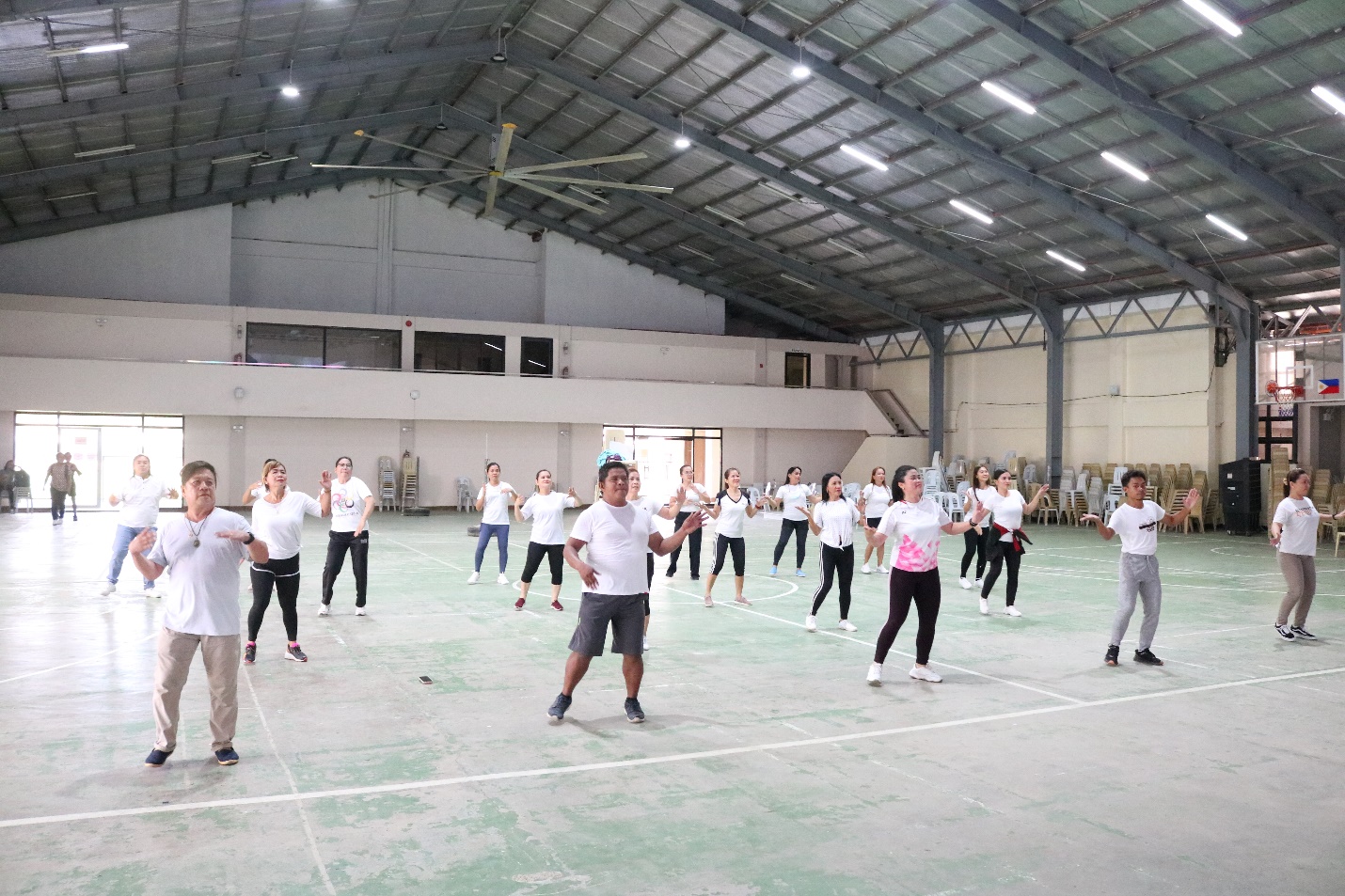 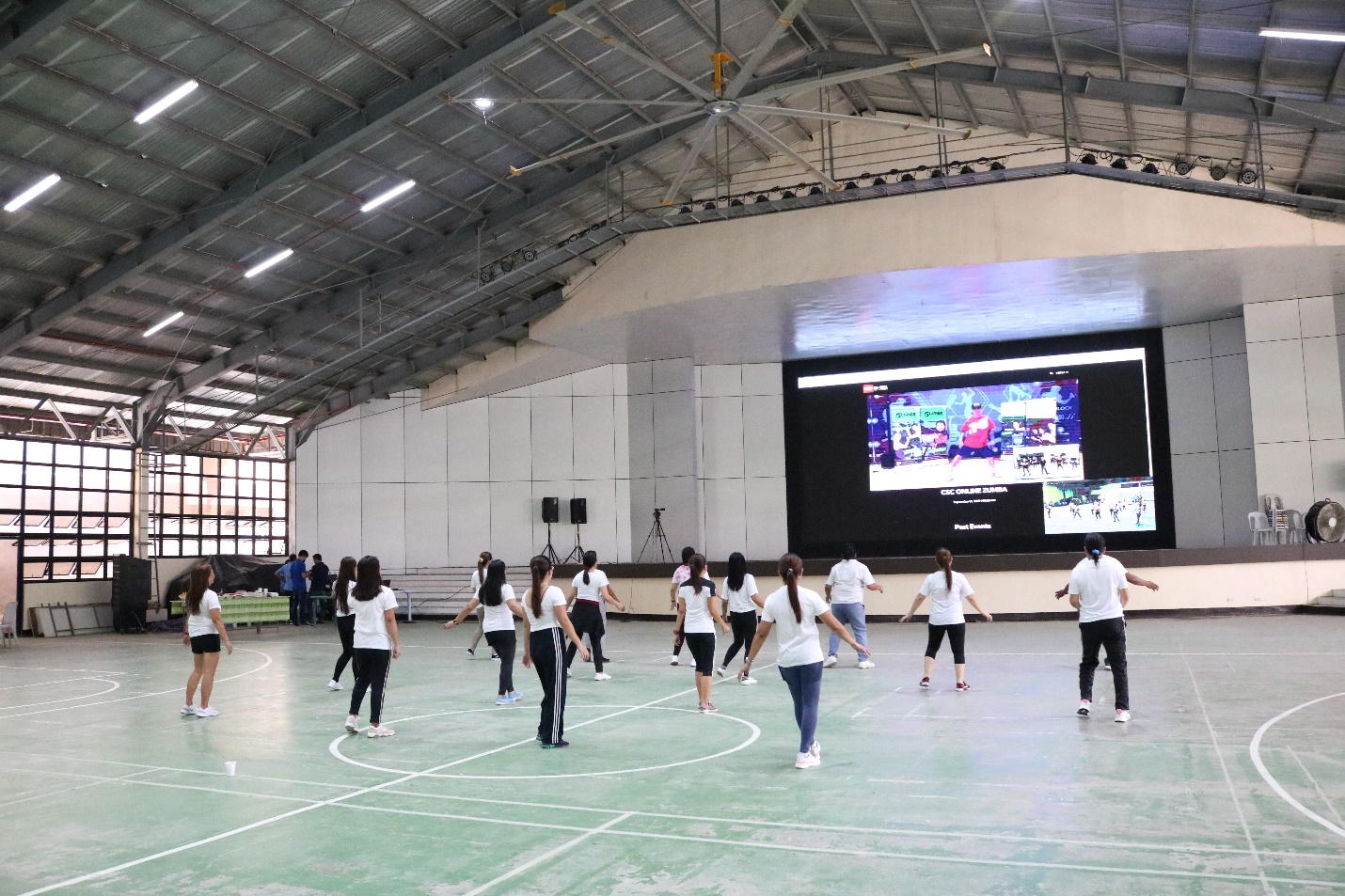 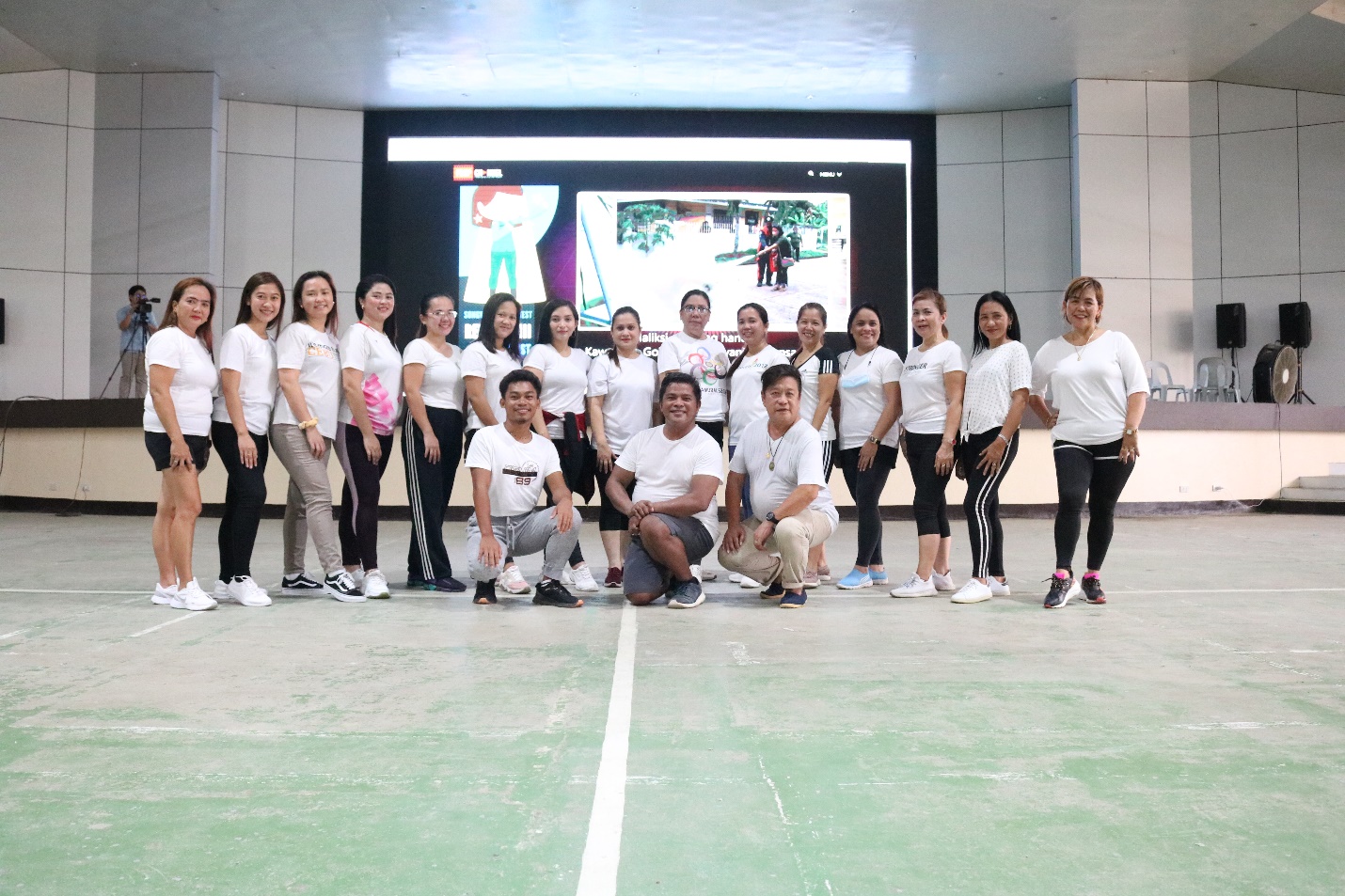 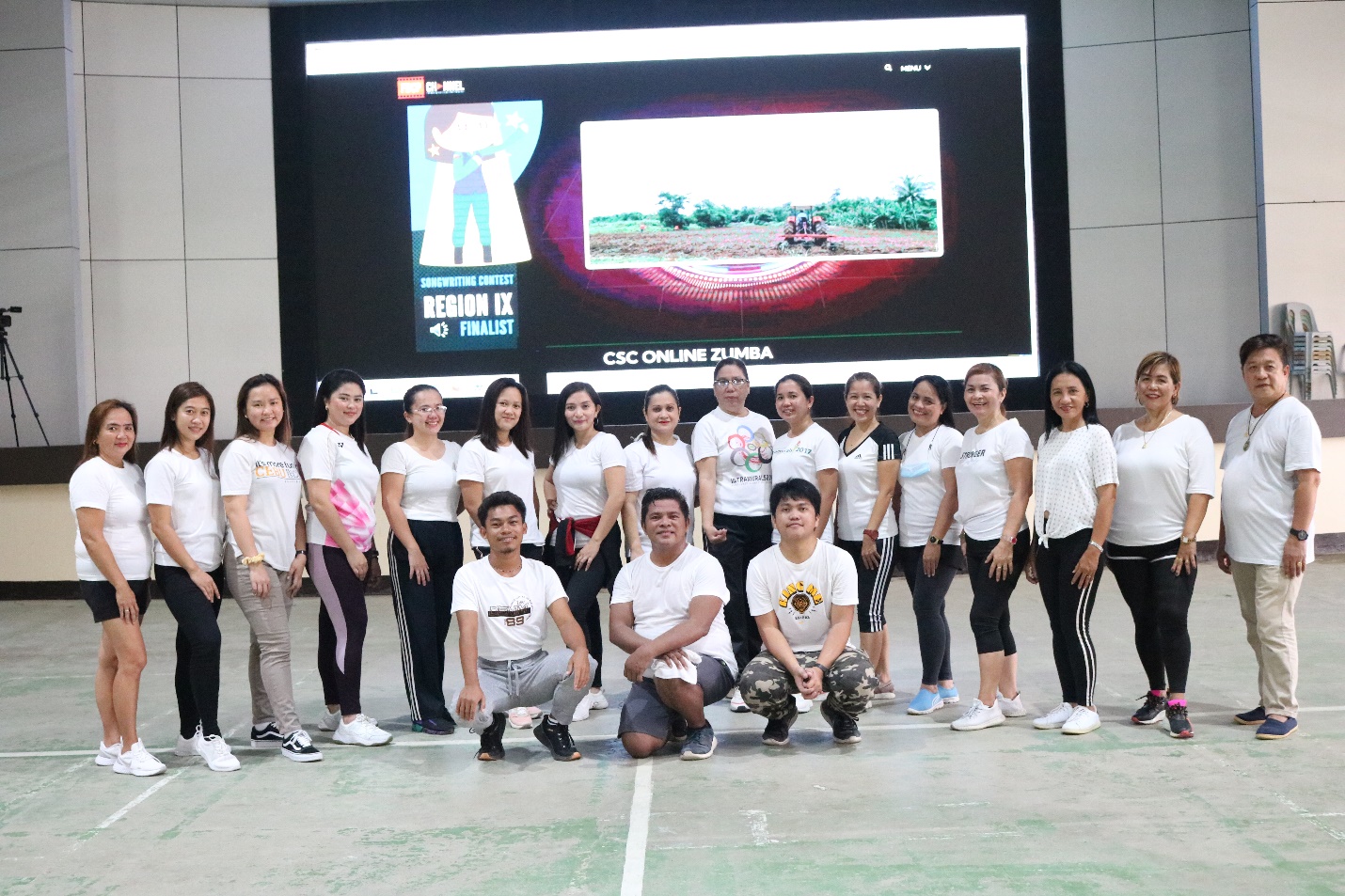                 Documentations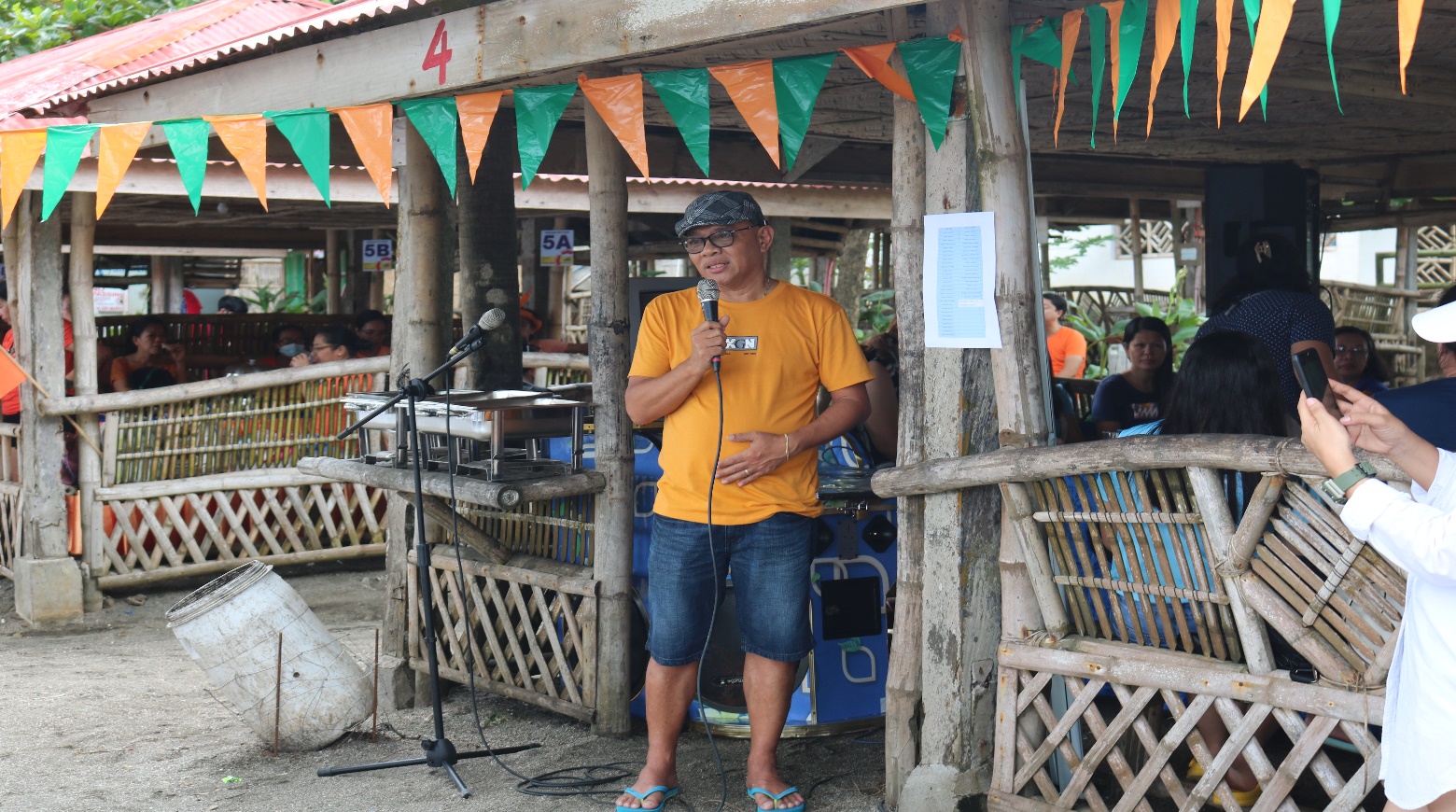 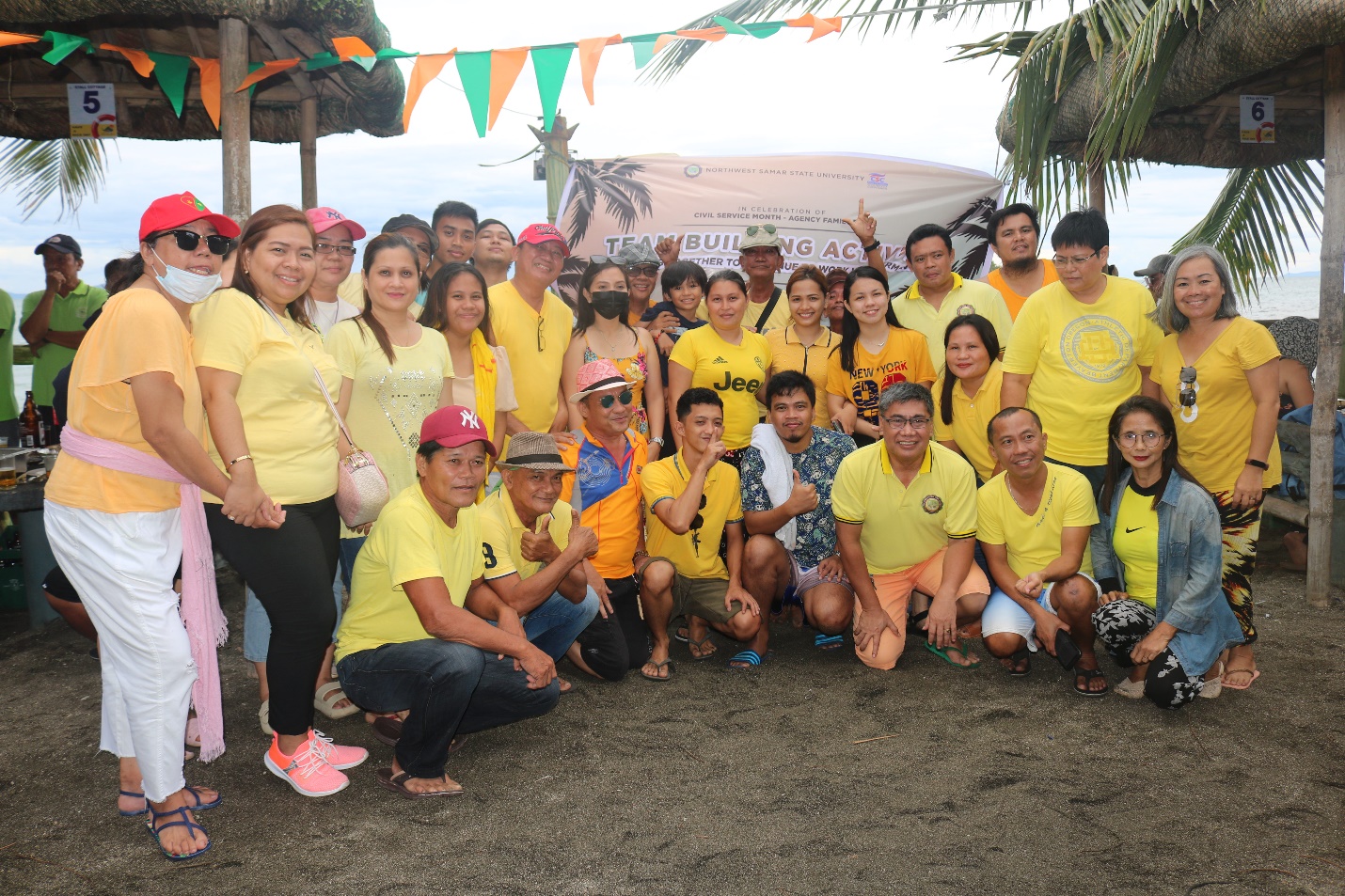 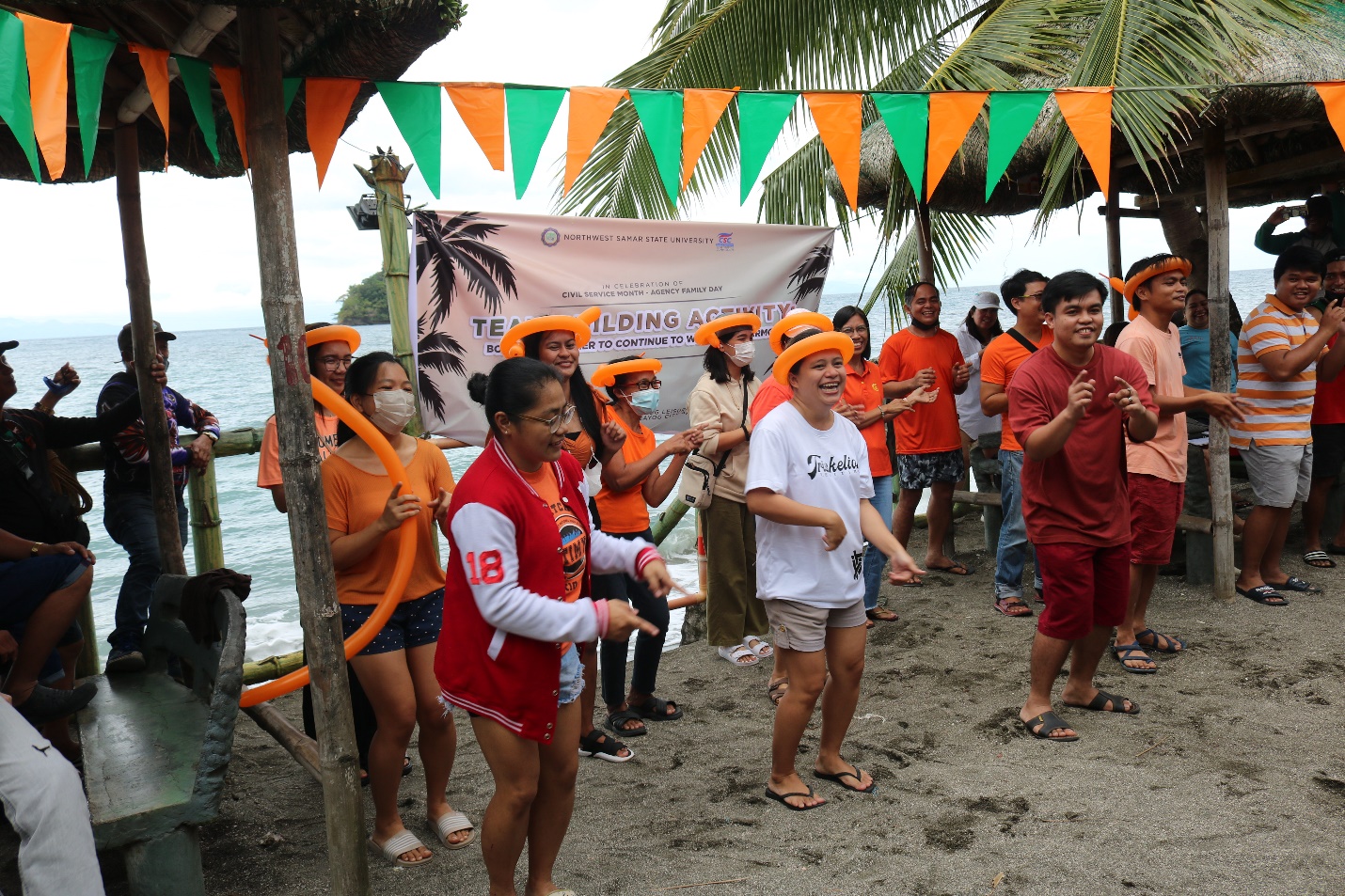 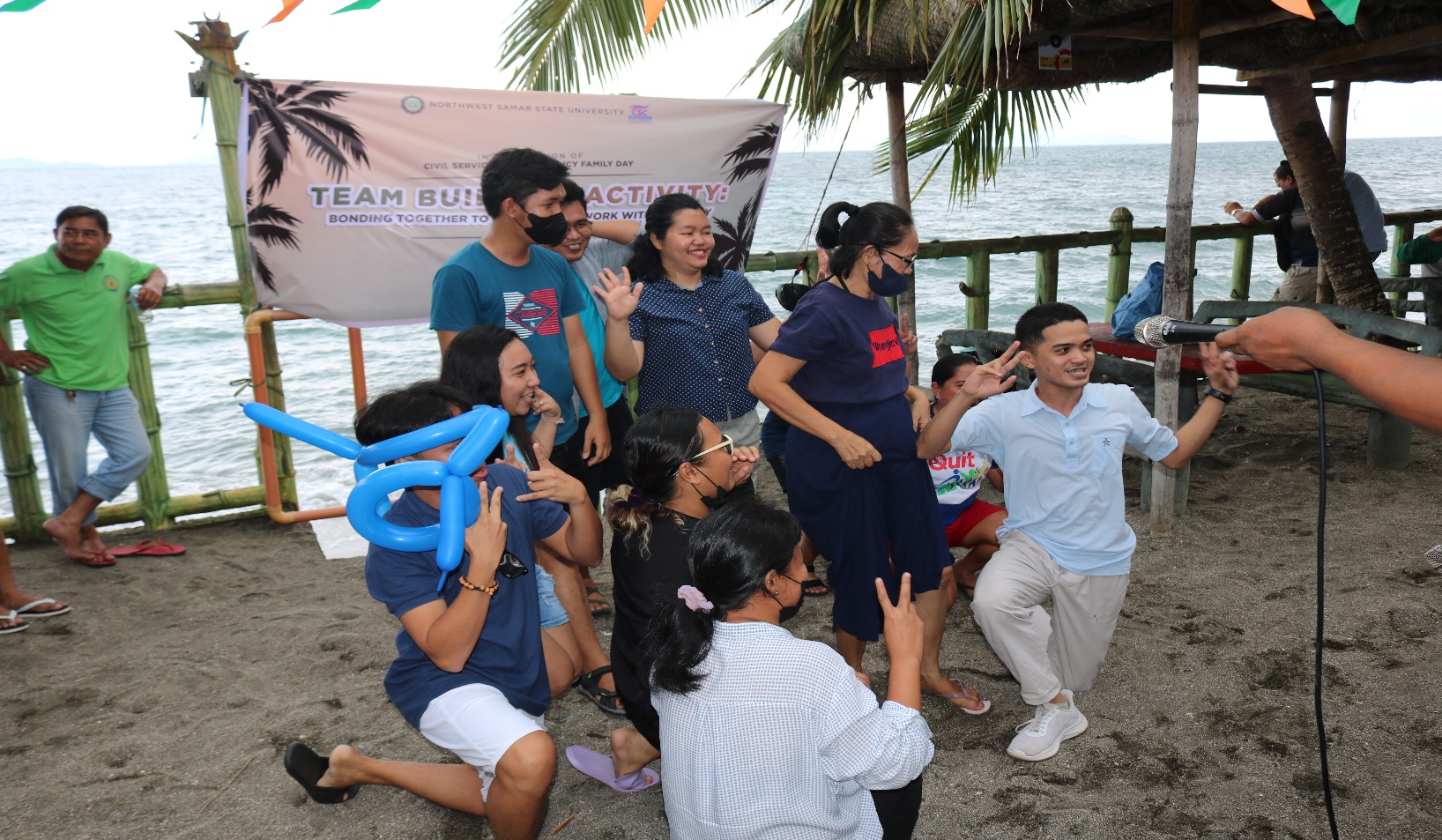 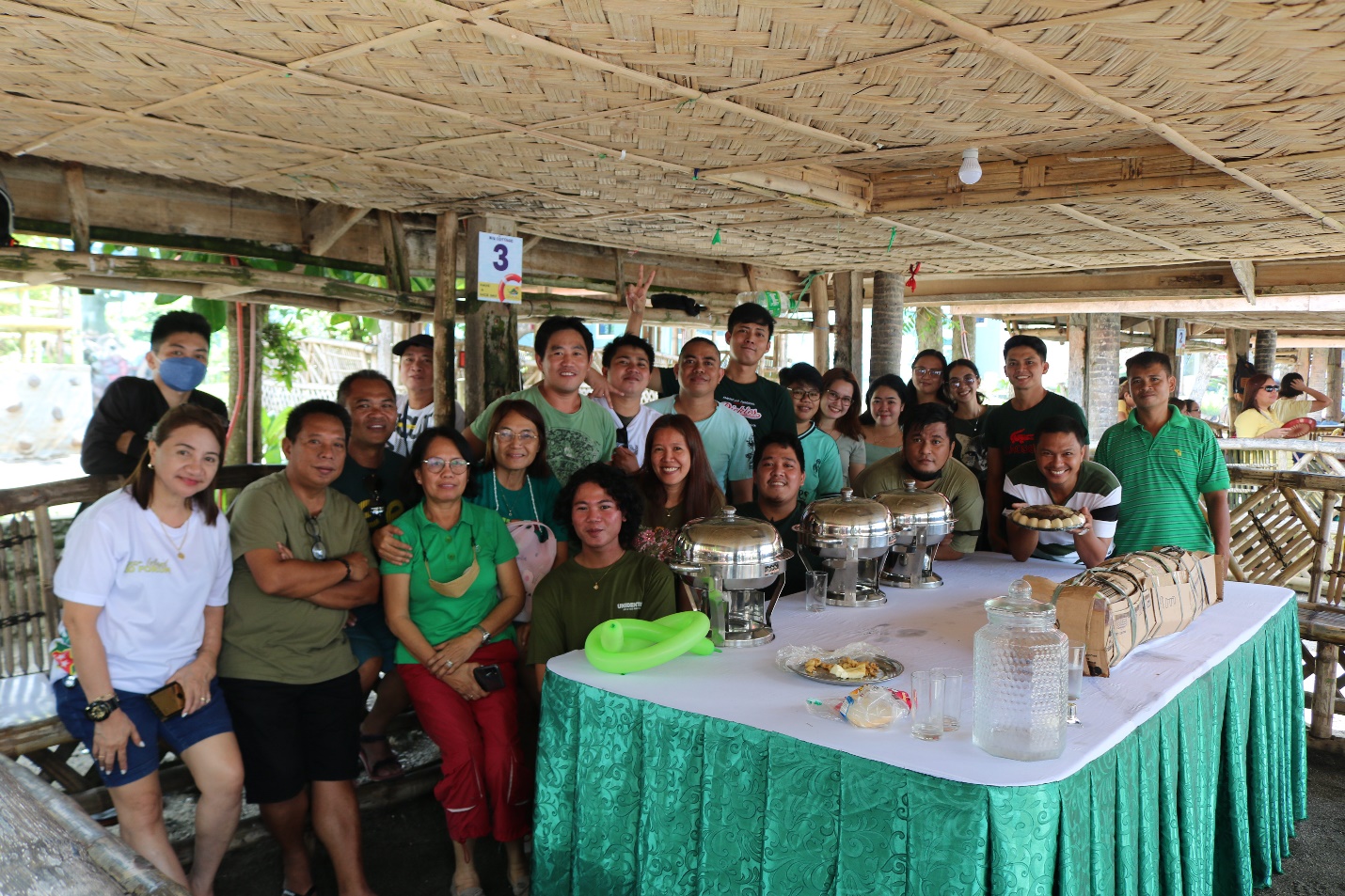 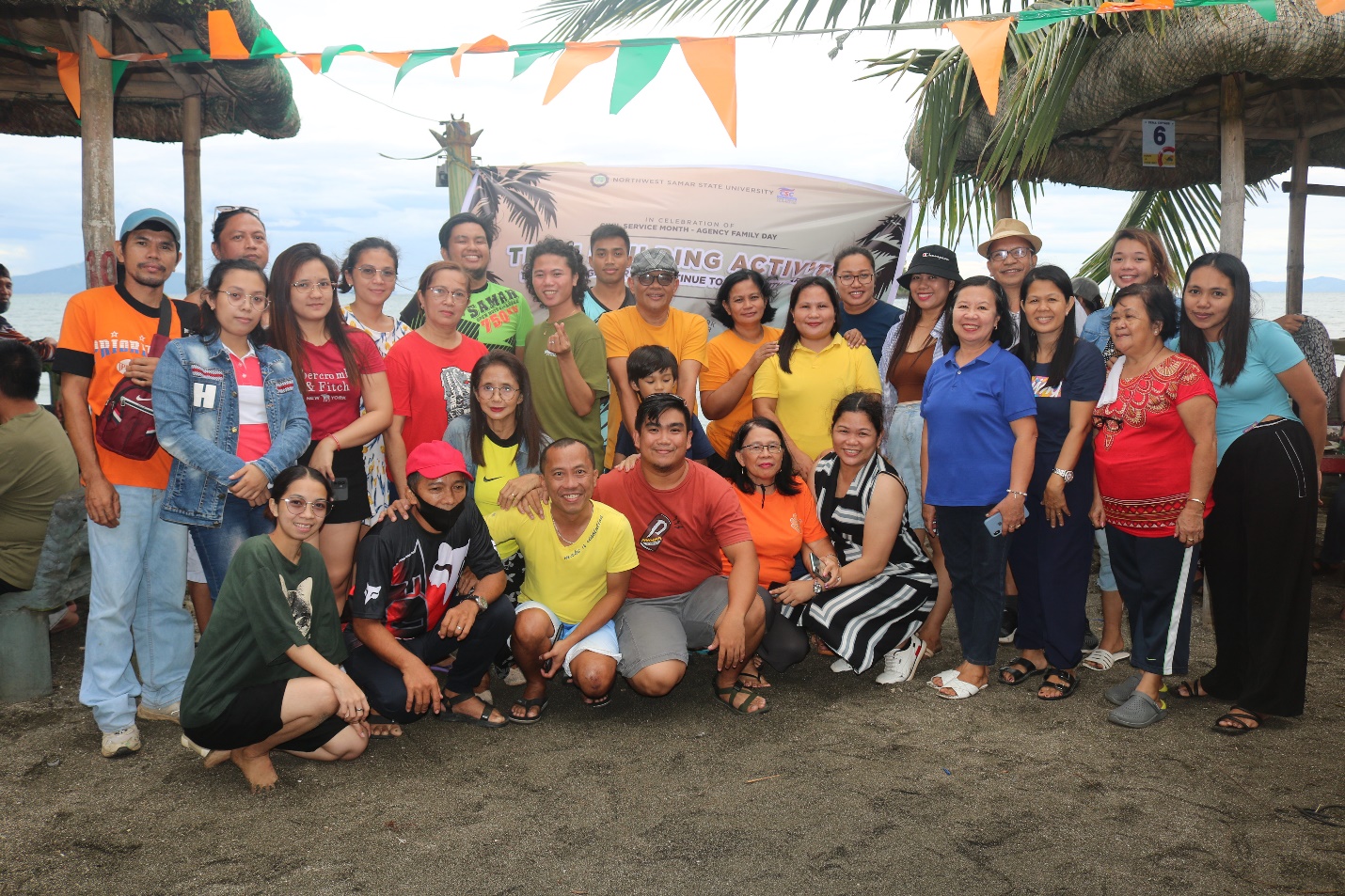 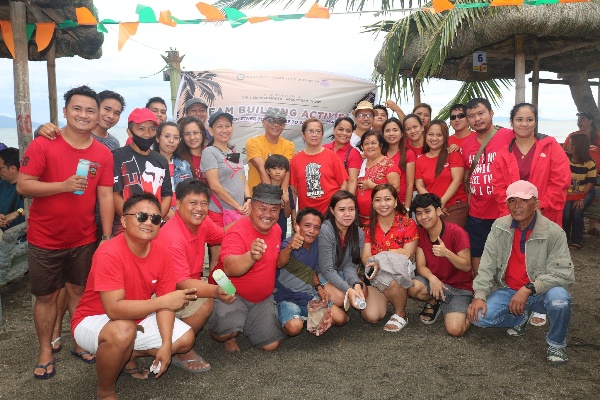 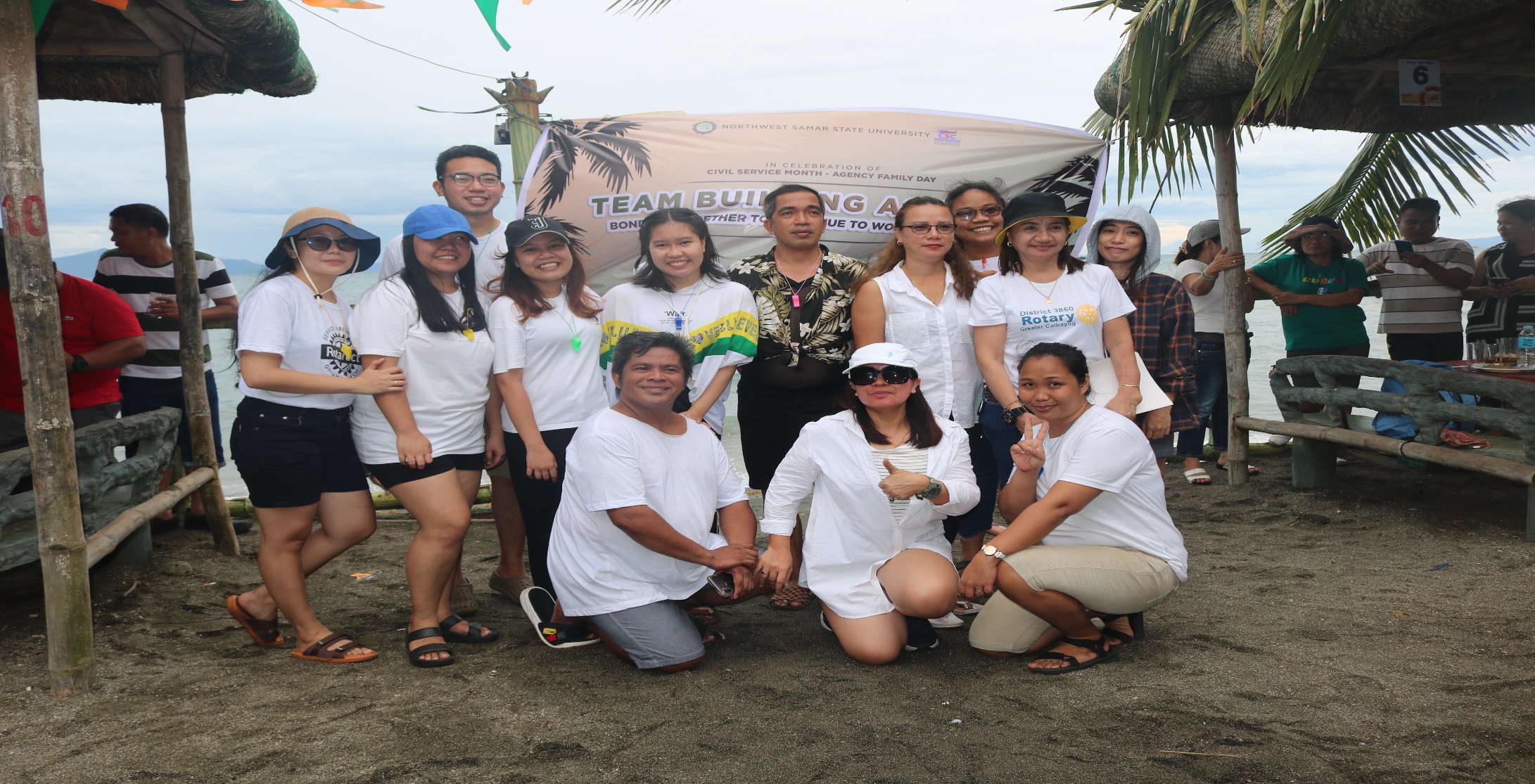 Philippine Civil Service Anniversary (PCSA)Date/PeriodVenue/PlatformNumber of ParticipantsOnline Zumba And Film Showing Fundraising ActivitySeptember 1, 2022Reynaldo S. Aquino Socio Cultural Center, NwSSU19Philippine Civil Service Anniversary (PCSA)Date/PeriodVenue/PlatformNumber of ParticipantsAgency Family DayTeam Building Activity: Bonding Together To Continue To Work With HarmonySeptember 23, 2022Malajog Leisure Park, Brgy. Malajog Tinambacan District, Calbayog City223